             РАШЭННЕ					             РЕШЕНИЕ10.01.2024 № 35                  г. Ляхавiчы                                                                           г. ЛяховичиО плане подготовки Ляховичским районным исполнительным комитетом проектов нормативных правовых актов на 2024 годНа основании пункта 2 статьи 38 Закона Республики Беларусь от 17 июля 2018 г. № 130-З «О нормативных правовых актов» Ляховичский районный исполнительный комитет (далее, если не указано иное,- райисполком) РЕШИЛ:Утвердить план подготовки Ляховичским районным исполнительным комитетом проектов нормативных правовых актов на 2024 год (далее – план подготовки проектов нормативных правовых актов) (прилагается).Руководителям структурных подразделений райисполкома, районных организаций, указанных в плане подготовки проектов нормативных правовых актов, обеспечить своевременную и качественную подготовку проектов нормативных правовых актов райисполкома.Возложить на руководителей структурных подразделений райисполкома, районных организаций персональную ответственность за выполнение пункта 2 настоящего решения.Отделу идеологической работы и по делам молодежи райисполкома разместить на официальном сайте райисполкома в глобальной компьютерной сети Интернет план подготовки проектов нормативных правовых актов.Контроль за выполнением настоящего решения возложить на юридический отдел райисполкома.Председатель	Н.Н.МорозУправляющий делами	В.В.СтыкутьНовик 2 17 78                                                                            УТВЕРЖДЕНО 							          Решение                                                                             Ляховичского районного                                                                                  исполнительного комитета				          		                   __________№______ПЛАНподготовки проектов нормативных правовых актов*Название решения может корректироваться с учетом требований правил нормотворческой техники.**Срок подготовки решения может изменяться на основании докладной записки исполнителя с указанием обоснованных причин неисполнения в срок с согласия руководства райисполкома.Название решения райисполкома*Наименование структурных подразделений райисполкома, районных организаций,  ответственных за подготовку проектов нормативных правовых актов райисполкомаСроки подготовки решения**Срок внесения решения в райисполкомПримечание1. Об установлении перечня, объемов и сроков выполнения оплачиваемых общественных работ в 2024 годууправление по труду, занятости и социальной защите  райисполкомаянварьянварьподлежит юридической экспертизе2. Об определении нормативов субсидирования на 2024 годфинансовый отдел райисполкомаянварьянварьПодлежитюридической экспертизе 3. Об установлении нормативов фактического потребления тепловой энергии за  декабрь 2023 годакоммунальное унитарное многоотраслевое производственноепредприятие жилищно-коммунального хозяйства «Ляховичское ЖКХ»январьянварьподлежит юридической экспертизе4. Об изменении решения  Ляховичского районного исполнительного  комитета от 12 мая 2022 г. № 472юридический отдел райисполкомаянварьянварьподлежит юридической экспертизе5. Об установлении нормативов фактического потребления тепловой энергии за  январь 2024 годакоммунальное унитарное многоотраслевое производственноепредприятие жилищно-коммунального хозяйства «Ляховичское ЖКХ»февральфевральподлежит юридической экспертизе6. Об изменении решения Ляховичского районного исполнительного комитета от 17 января 2023 г. № 59отдел архитектуры, строительства и жилищно-коммунального хозяйства райисполкомафевральфевральподлежит юридической экспертизе7. Об установлении нормативов фактического потребления тепловой энергии за  февраль 2024 годаунитарное многоотраслевое производственноепредприятие жилищно-коммунального хозяйства «Ляховичское ЖКХ»мартмартподлежит юридической экспертизе8. Об установлении нормативов фактического потребления тепловой энергии за  март 2024 годаунитарное многоотраслевое производственноепредприятие жилищно-коммунального хозяйства «Ляховичское ЖКХ»апрельапрельподлежит юридической экспертизе9. Об ограничении времени продажи алкогольных напитковотдел по образованию райисполкомаапрельапрельподлежит юридической экспертизе10. Об установлении нормативов фактического потребления тепловой энергии за  март 2024 годакоммунальное унитарное многоотраслевое производственноепредприятие жилищно-коммунального хозяйства «Ляховичское ЖКХ»апрельапрельподлежит юридической экспертизе11. Об установлении кадастровой оценки земель, земельных участковотдел землеустройстварайисполкомамаймайподлежит юридической экспертизе12. Об установлении нормативов фактического потребления тепловой энергии за  май 2023 годакоммунальное унитарное многоотраслевое производственноепредприятие жилищно-коммунального хозяйства «Ляховичское ЖКХ»июньиюньподлежит юридической экспертизе13. Об установлении нормативов фактического потребления тепловой энергии за  июнь 2023 годакоммунальное унитарное многоотраслевое производственноепредприятие жилищно-коммунального хозяйства «Ляховичское ЖКХ»июльиюльподлежит юридической экспертизе14. Об установлении нормативов фактического потребления тепловой энергии за  июль 2024 годакоммунальное унитарное многоотраслевое производственноепредприятие жилищно-коммунального хозяйства «Ляховичское ЖКХ»августавгустподлежит юридической экспертизе15. Об установлении средних нормативов потребления тепловой энергии на отопление одного квадратного метра общей площади жилых помещенийкоммунальное унитарное многоотраслевое производственноепредприятие жилищно-коммунального хозяйства «Ляховичское ЖКХ»сентябрьсентябрьподлежит юридической экспертизе16. Об установлении нормативов фактического потребления тепловой энергии за  август 2023 годакоммунальное унитарное многоотраслевое производственноепредприятие жилищно-коммунального хозяйства «Ляховичское ЖКХ»сентябрьсентябрьподлежит юридической экспертизе17. Об установлении средних нормативов потребления тепловой энергии на подогрев одного кубического метра водыкоммунальное унитарное многоотраслевое производственноепредприятие жилищно-коммунального хозяйства «Ляховичское ЖКХ»октябрьоктябрьподлежит юридической экспертизе18. Об установлении нормативов фактического потребления тепловой энергии за  сентябрь 2024 годакоммунальное унитарное многоотраслевое производственноепредприятие жилищно-коммунального хозяйства «Ляховичское ЖКХ»октябрьоктябрьподлежит юридической экспертизе19. Об установлении нормативов фактического потребления тепловой энергии за  октябрь 2024 годакоммунальное унитарное многоотраслевое производственноепредприятие жилищно-коммунального хозяйства «Ляховичское ЖКХ»ноябрьноябрьподлежит юридической экспертизе20. Об установлении нормативов фактического потребления тепловой энергии за  ноябрь 2023 годакоммунальное унитарное многоотраслевое производственноепредприятие жилищно-коммунального хозяйства «Ляховичское ЖКХ»декабрьдекабрьподлежитюридической экспертизе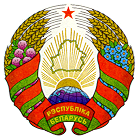 